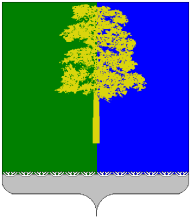 ХАНТЫ-МАНСИЙСКИЙ АВТОНОМНЫЙ ОКРУГ – ЮГРАДУМА КОНДИНСКОГО РАЙОНАРЕШЕНИЕО Порядкезаключения соглашений с органами местного самоуправления поселений, входящих в состав Кондинского  района, о передаче (принятии)  осуществления части полномочий по решению вопросов местного значенияВ соответствии с частью 4 статьи 15 Федерального закона от 6 октября 2003 года № 131-ФЗ «Об общих принципах организации местного самоуправления в Российской Федерации», Уставом Кондинского района, Дума Кондинского района решила: 1. Утвердить Порядок заключения соглашений  с органами местного самоуправления поселений, входящих в состав Кондинского района, о передаче (принятии) части полномочий  по решению вопросов местного значения (приложение).2. Настоящее решение опубликовать в газете «Кондинский вестник»             и разместить на официальном сайте органов местного самоуправления Кондинского района. 	3. Настоящее решение вступает в силу после официального опубликования.	4. Контроль за выполнением настоящего решения возложить                         на постоянную комиссию Думы Кондинского района пятого созыва (А.О.Густов) и главу администрации Кондинского района М.В.Шишкина.Глава Кондинского района                                   		          А.Н.Поздеев пгт. Междуреченский29 мая 2013 года№ 353Приложение к решению Думы Кондинского района                                                                                                                                                                                                   от 29.05.2013 № 353ПОРЯДОК
заключения соглашений с органами местного самоуправления поселений, входящих в состав Кондинского района,  о передаче (принятии) осуществления части полномочий  по решению вопросов местного значения  1. Общие положения1.1. Настоящий Порядок заключения соглашений с органами местного самоуправления поселений, входящих в состав Кондинского района, о передаче (принятии) осуществления части полномочий по решению вопросов местного значения (далее–Порядок) разработан в соответствии с Федеральным законом от 6 октября 2003 года  № 131-ФЗ «Об общих принципах организации местного самоуправления в Российской Федерации», Бюджетным кодексом Российской Федерации, Уставом Кондинского района и определяет правила, по которым органы местного самоуправления Кондинского района осуществляют свою деятельность при подготовке, рассмотрении и заключении соглашений о передаче (принятии) осуществления части полномочий по решению вопросов местного значения (далее - Соглашения)1.2. Органы местного самоуправления Кондинского района вправе заключать Соглашения с органами местного самоуправления городских и сельских  поселений, входящих в состав  Кондинского района, о передаче  части своих полномочий за счет межбюджетных трансфертов, предоставляемых из бюджета Кондинского района в бюджеты соответствующих поселений в соответствии с Бюджетным кодексом Российской Федерации. 	В этом случае органы местного самоуправления поселения осуществляют полномочия по решению вопросов местного значения района на территории данного поселения в соответствии с Федеральным законом от 6 октября 2003 года № 131-ФЗ «Об общих принципах организации местного самоуправления в Российской Федерации», иными федеральными законами, законами Ханты-Мансийского автономного округа – Югры, муниципальными правовыми актами Кондинского района, муниципальными правовыми актами поселения, Соглашением.1.3. Органы местного самоуправления Кондинского района, вправе заключать Соглашения с органами местного самоуправления городских и сельских поселений, входящих в состав Кондинского района, о приеме части их полномочий за счет межбюджетных трансфертов, предоставляемых из бюджетов этих поселений в бюджет Кондинского района в соответствии с Бюджетным кодексом Российской Федерации.В этом случае органы местного самоуправления района осуществляют полномочия по решению вопросов местного значения поселений на территории данного поселения в соответствии с Федеральным законом от 6 октября 2003 года № 131-ФЗ «Об общих принципах организации местного самоуправления в Российской Федерации», иными федеральными законами, законами Ханты-Мансийского автономного округа – Югры, муниципальными правовыми актами Кондинского района, муниципальными правовыми актами поселения, Соглашением.2. Компетенция органов местного самоуправления Кондинского района по заключению Соглашений 2.1. Дума Кондинского района:1) утверждает порядок заключения Соглашений и внесение в него изменений и дополнений.2) осуществляет контроль за исполнением заключенных Соглашений.2.2.Администрация Кондинского района:1) принимает решение о принятии (передаче) осуществления части полномочий по решению вопросов местного значения, инициирует  передачу (принятие) осуществления части полномочий по решению вопросов местного значения;2) заключает Соглашения;3) устанавливает порядок определения объема части межбюджетных трансфертов, необходимых для осуществления передаваемых полномочий;4) производит расчет межбюджетных трансфертов, необходимых для осуществления передаваемых полномочий по решению вопросов местного значения;5) в пределах своих полномочий, принимает муниципальные правовые акты по вопросам осуществления органами местного самоуправления Кондинского района переданных (принятых) полномочий, если иное не предусмотрено Соглашением;6) исполняет условия заключенных Соглашений.3. Выдвижение инициативы о заключении Соглашения3.1. Администрация Кондинского района и органы местного самоуправления поселений Кондинского района вправе выдвигать инициативу о заключении Соглашения. 3.2. Выдвижение инициативы о заключении Соглашения на очередной финансовый год осуществляется путем направления предложения главы администрации района в поселение района или главой поселения в администрацию района, о передаче (принятии) осуществления части полномочий по решению вопросов местного значения в срок до 1 сентября текущего года. Указанные предложения подлежат рассмотрению администрацией района или поселения в срок не более одного месяца.
            3.3. Соглашения должны быть заключены до внесения проекта решения о бюджете Кондинского района на очередной финансовый год. В исключительных случаях допускается заключение соглашений в течение года.4. Подготовка проекта Соглашения	4.1. Для подготовки проекта Соглашения органы местного самоуправления муниципального района и поселений могут создавать совместные временные комиссии, рабочие группы по подготовке соответствующего проекта Соглашения.	4.2. Проект Соглашения оформляется в письменной форме. До заключения Соглашения (подписания соответствующими сторонами) проект Соглашения должен пройти правовую и финансово-экономическую экспертизу (согласование) в соответствующих органах (структурных  подразделениях) администрации Кондинского района.	4.3. Проект Соглашения считается подготовленным, если между органами местного самоуправления Кондинского района и органами местного самоуправления поселения достигнуто согласование по всем существенным условиям проекта Соглашения. 5. Условия Соглашения	5.1. При подготовке, рассмотрении и заключении Соглашения определяются следующие условия Соглашений:		1) наименование Соглашения, дата и место его заключения; 2) наименование сторон Соглашения (органов местного самоуправления, между которыми заключается Соглашение), наименование должности, фамилия, имя, отчество должностных лиц органов местного самоуправления, действующих от имени указанных органов местного самоуправления, наименование нормативных правовых актов, на основании которых действуют названные лица при заключении Соглашения;     3) предмет Соглашения (указывается цель, с которой заключается Соглашение, что составляет его основное содержание или на что направлено какое-нибудь действие);      	4) состав (перечень) передаваемых полномочий;        	5) права и обязанности сторон Соглашения при осуществлении части передаваемых полномочий (указываются права и обязанности каждой стороны Соглашения);      	6) финансовое обеспечение осуществления стороной Соглашения передаваемых полномочий в объеме межбюджетных трансфертов на срок заключения соглашения;        	7) перечень имущества, передаваемого для обеспечения осуществления передаваемых полномочий, порядок владения, пользования и распоряжения этим имуществом (указываются перечень имущества, порядок и условия его передачи и использования, если для осуществления передаваемых полномочий требуется передача имущества); 8) порядок отчетности соответствующих органов местного самоуправления о выполнении ими передаваемых полномочий (указываются виды, формы и сроки отчетности); 9) порядок контроля за осуществлением сторонами условий Соглашения (указываются порядок и формы контроля);       	10) ответственность сторон за невыполнение либо ненадлежащее выполнение условий Соглашения (указываются основания наступления и виды ответственности, финансовые санкции за неисполнение Соглашения);        	11) порядок рассмотрения сторонами споров в процессе исполнения Соглашения;         	12) срок, на который заключается Соглашение, и дата вступления его в силу;         	13) основания и порядок изменения и расторжения Соглашения, в том числе досрочного прекращения Соглашения либо отдельных его положений, а также последствия изменения и расторжения Соглашения;        	14) заключительные положения (в каком количестве экземпляров составлено Соглашение и иные положения Соглашения); 15) подписи сторон Соглашения. 5.2. Существенными условиями Соглашения являются: 1) определенный срок, на который заключается Соглашение; 	2) положения, устанавливающие основания и порядок прекращения действия, в том числе досрочного; 3) порядок определения объема части межбюджетных трансфертов, необходимых для осуществления передаваемых полномочий; 	4) финансовые санкции за неисполнение Соглашений. 6. Порядок заключения Соглашений	6.1. Заключение Соглашения органами местного самоуправления Кондинского района осуществляется на основании постановления администрации Кондинского района о принятии (передаче) осуществления части полномочий по решению вопросов местного значения. 6.2. Должностные лица органов местного самоуправления, уполномоченные на подписание Соглашения, подписывают Соглашения собственноручно. Использование факсимильного воспроизведения подписи не допускается. 6.3. Соглашение считается заключенным, если оно оформлено в письменной форме, подписано уполномоченными должностными лицами и скреплено печатями сторон Соглашения. 6.4. Учет, регистрацию и хранение заключенных Соглашений осуществляет администрация Кондинского района.7. Внесение изменений в Соглашения 	Внесение изменения и дополнений в Соглашения осуществляется путем подписания Сторонами дополнительных Соглашений в соответствии с настоящим Порядком.